PENANGGULANGAN KENAKALAN SISWA(Studi Kasus di SMP Negeri 1 Bonegunu Kabupaten Buton Utara)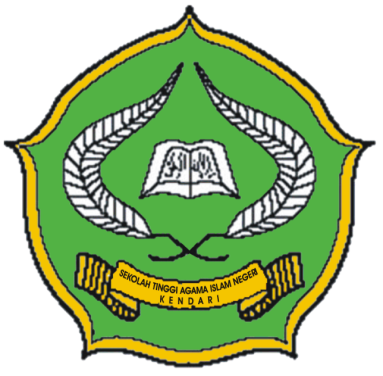 Diajukan untuk Memenuhi Syarat Seminar Hasil Fakultas Tarbiyah dan Ilmu Keguruan  pada Jurusan Pendidikan Agama IslamOLEH:RIKONIM. 11010101065FAKULTAS TARBIYAH DAN ILMU KEGURUAN/PAIINSTITUT AGAMA ISLAM NEGERI (IAIN)KENDARI2015